NACRTMINISTARSTVO PODUZETNIŠTVA I OBRTANa temelju članka 63. stavak 3. Zakona o obrtu („Narodne novine“, broj 143/13) ministar nadležan za obrt, nakon prethodno pribavljenog mišljenja ministra nadležnog za obrazovanje donosiPRAVILNIKO POSTUPKU I NAČINU POLAGANJA POMOĆNIČKOG ISPITAOPĆE ODREDBEČlanak 1.Ovim Pravilnikom propisuju se način i postupak polaganja pomoćničkog ispita.Članak 2.Na pomoćničkom ispitu provjeravaju se praktične i stručne kompetencije potrebne za obavljanje poslova određenog obrta.Članak 3.Pomoćničkom ispitu mogu pristupiti učenici koji udovoljavaju uvjetima iz članka 62. stavka 2. Zakona o obrtu i osobe koje udovoljavaju uvjetima iz članka 62. stavka 3. Zakona o obrtu (u daljnjem tekstu: kandidat).PRIJAVA POMOĆNIČKOG ISPITAČlanak 4.Prijave za polaganje pomoćničkih ispita podnose se srednjoj školi koja izvodi programe obrazovanja za stjecanje strukovnih kvalifikacija za vezane obrte.Popis kandidata za pristupanje pomoćničkom ispitu utvrđuje srednja škola i dostavlja Agenciji za strukovno obrazovanje i obrazovanje odraslih.Za polaganje pomoćničkog ispita kandidat se prijavljuje na propisanoj prijavnici do roka utvrđenog u članku 5. ovog Pravilnika.Obrazac prijavnice za polaganje pomoćničkog ispita sastavni je dio ovog Pravilnika kao Prilog 1.Radi pristupa polaganju pomoćničkog ispita kandidat prilaže svjedodžbu o završenom srednjem obrazovanju u strukovnom programu za vezane obrte.Kandidat iz članka 62. stavka 3. Zakona o obrtu prijavljuje pomoćnički ispit Agenciji za strukovno obrazovanje i obrazovanje odraslih.Osobe iz stavka 6. ovog članka uz prijavu za polaganje pomoćničkog ispita prilažu dokaze o završenom srednjem strukovnom obrazovanju u istom obrazovnom sektoru i dokaze o odgovarajućem radnom iskustvu u zanimanju za koje polažu pomoćnički ispit.Članak 5.Pomoćnički ispit se polaže u tri ispitna roka:– u prvom roku, (od 15. lipnja do 15. srpnja),– u drugom roku, (od 15. rujna do 15. listopada),– u trećem roku (od 15. veljače do 15. ožujka).Članak 6.Kalendar pomoćničkih ispita i rokova za njihovu prijavu utvrđuje Agencija za strukovno obrazovanje i obrazovanje odraslih.O kalendaru pomoćničkih ispita i o rokovima za njihovu prijavu kandidati se izvješćuju putem oglasne ploče srednje škole, službenim mrežnim stranicama srednje škole i službenim mrežnim stranicama Agencije za strukovno obrazovanje i obrazovanje odraslih i to najkasnije 30  dana prije ispitnog roka.POVJERENSTVO ZA PROVEDBU POMOĆNIČKOG ISPITAČlanak 7.Pomoćnički ispit polaže se pred Povjerenstvom koje se sastoji od predsjednika i najmanje dva člana, a koje odlukom imenuje Agencija za strukovno obrazovanje i obrazovanje odraslih.Povjerenstva se imenuju za svaku strukovnu kvalifikaciju zasebno.Predsjednik Povjerenstva je nastavnik stručno-teorijskog dijela naukovanja srednje škole.Ostali članovi Povjerenstva su obrtnici i/ili pravne osobe i njihove zamjene koji se imenuju na prijedlog Hrvatske obrtničke komore i čine većinu te nastavnici srednje škole koji se imenuju na prijedlog škole.Mandat članova Povjerenstva i njihovih zamjenika traje četiri godine, a nakon njegova isteka članovi Povjerenstva i njihove zamjene mogu biti ponovno imenovani.Agencija za strukovno obrazovanje i obrazovanje odraslih može razriješiti članove Povjerenstva i njihove zamjene i prije isteka mandata iz stavka 5. ovog članka ukoliko član ne ispunjava obveze sukladno odluci o imenovanju Povjerenstva, na osobni zahtjev, radi bolesti, smrti, odnosno ukoliko obrt ili pravna osoba više ne obavlja gospodarsku djelatnost.Članak 8.Član Povjerenstva ne može biti:majstor - stručni učitelj koji ne posjeduje dozvolu (licenciju) za izvođenje praktične nastave i vježbi naukovanja,majstor - stručni učitelj koji je podučavao kandidata na praktičnoj nastavi i vježbama naukovanja,–    krvni srodnik u ravnoj lozi, bračni drug te usvojenici.Članak 9.Povjerenstvo obavlja ove poslove:– utvrđuje popis kandidata za polaganje pomoćničkog ispita,– određuje zadaće i način rada Povjerenstva, – utvrđuje raspored i trajanje pojedinih dijelova ispita,– utvrđuje popis praktičnih zadaća za praktični dio ispita,– utvrđuje popis tema za stručno-teorijski dio ispita,– provodi i nadzire ispit i utvrđuje uspjeh kandidata,– vodi dokumentaciju o provedbi pomoćničkog ispita (prijavnica, zapisnik, dosje) koju   dostavlja Agenciji za strukovno obrazovanje i obrazovanje odraslih,– pravovremeno dostavlja rezultate ispita kandidatima,– obavlja druge poslove utvrđene ovim Pravilnikom.POMOĆNIČKI ISPITČlanak 10.Pomoćnički ispit sastoji se od praktičnog dijela ispita i stručno-teorijskog dijela ispita.Zadaci za pomoćnički ispit zadaju se u skladu s programom praktične nastave i vježbi naukovanja te programom polaganja pomoćničkog ispita za odgovarajuću strukovnu kvalifikaciju, vodeći računa o kapacitetima obrta ili pravne osobe, odnosno srednje škole u kojoj se ispit održava.Povjerenstvo zadaje praktični zadatak svakom kandidatu i utvrđuje vrijeme trajanja izrade, koje ne može biti duže od 40 sati.Članak 11.Praktični dio ispita provodi se u školskoj radionici, kod obrtnika ili u pravnoj osobi kod koje je kandidat pohađao praktičnu nastavu i vježbe naukovanja, odnosno na drugom mjestu koje odredi Povjerenstvo.Izradu praktičnog zadatka prate najmanje dva člana Povjerenstva u vremenu koje utvrdi Povjerenstvo.Praktični dio ispita prati se i vrednuje u skladu sa strukovnim kurikulumom naukovanja te programom pomoćničkog ispita za pojedinu strukovnu kvalifikaciju.Praktični zadatak koji je izrađen u okviru izrade i obrane završnog rada za stjecanje strukovne kvalifikacije za koju kandidat polaže pomoćnički ispit vrednuje se kao praktični dio pomoćničkog ispita.Članak 12.Materijal, strojeve, uređaje i alate za izradu praktičnog zadatka osigurava obrtnik, pravna osoba ili srednja škola u kojoj se ispit polaže.Izrađeni predmet, odnosno vrijednost pružene usluge pripada obrtniku, pravnoj osobi ili srednjoj školi u kojoj je praktični dio pomoćničkog ispita održan.Članak 13.Ako kandidat uspješno ne obavi praktični zadatak, upućuje se na pomoćnički ispit u idućem ispitnom roku, uz obvezno zadavanje novog zadatka.Članak 14.Stručno-teorijski dio pomoćničkog ispita sastoji se od pismenog dijela i/ili usmenog dijela te se izvodi u srednjoj školi. Pismeni dio ispita ne može trajati duže od 240 minuta.Usmenom dijelu ispita pristupa kandidat koji na pismenom dijelu ispita postigne od 30% do 60% mogućih bodova. Usmeni dio ispita ne može trajati duže od 120 minuta.Povjerenstvo zadaje zadatke i ispitna pitanja za stručno-teorijski dio pomoćničkog ispita te utvrđuje sredstva i pomagala  kojima se kandidat može služiti.Povjerenstvo izrađuje najmanje tri različita oblika i sadržaja ispitnih zadataka i pitanja. Ispitni zadaci i pitanja pohranjuju se kod predsjednika Povjerenstva.Neposredno prije pomoćničkog ispita Povjerenstvo utvrđuje koja će od pohranjenih ispitnih zadataka i pitanja uključiti u pismeni ispit.Sadržaj pismenog dijela pomoćničkog ispita tajan je do početka ispita.Članak 15.Ocjenu pismenog dijela pomoćničkog ispita utvrđuje Povjerenstvo na prijedlog predsjednika Povjerenstva, prema sljedećim kriterijima:pismeni dio ispita uspješno je položio kandidat koji na ispitu postigne više od 60 % mogućih bodova.kandidat koji na pismenom dijelu ispita postigne manje od 30% mogućih bodova upućuje se na popravni ispit.kandidat koji na pismenom dijelu ispita postigne od 30 % do 60% mogućih bodova ima pravo na usmeni ispit.Vremenski period između pismenog i usmenog dijela pomoćničkog ispita iz stavka 1. podstavka 3. ovog članka mora biti najmanje dva dana.Popravni ispit iz stavka 1. podstavka 2. ovog članka može se polagati dva puta.Članak 16.Kandidat koji dva puta nije položio popravni ispit  iz članka 15. stavka 1. podstavka 2. sam snosi troškove svakog sljedećeg polaganja pomoćničkog ispita.PRAVA I OBVEZE KANDIDATAČlanak 17.Ukoliko kandidat bez opravdanog razloga ne pristupi pomoćničkom ispitu ili u tijeku ispita odustane od daljnjeg polaganja smatra se da ispit nije položio.Ako kandidat iz opravdanih razloga ne pristupi pomoćničkom ispitu zahtjev i dokaze o opravdanosti izostanka mora dostaviti Povjerenstvu u roku od 24 sata od termina za polaganje pomoćničkog ispita na koji nije pristupio.Na zahtjev kandidata koji nije pristupio pomoćničkom ispitu, Povjerenstvo će razmatrati opravdanost razloga izostanka te donijeti odluku kojom će kandidata uputiti na slijedeći rok i smatrati da nije iskoristio taj rok za polaganje pomoćničkog ispita.Opravdanim razlozima nepristupanja polaganju pomoćničkog ispita smatraju se zdravstveni razlozi, druge izvanredne okolnosti (elementarna nepogoda, smrt u obitelji, prometna nesreća s posljedicama) ili drugi izvanredni događaji.Kandidat koji smatra da su tijekom postupka polaganja pomoćničkog ispita povrijeđene odredbe ovog Pravilnika, ima pravo uložiti pisani prigovor Povjerenstvu u roku od 24 sata od završetka polaganja pomoćničkog ispita.O prigovoru iz stavka 5. ovog članka, u roku od 24 sata od primitka prigovora, odlučuje Povjerenstvo donošenjem rješenja koje je konačno. DOKUMENTACIJAČlanak 18.Tijekom pomoćničkog ispita Povjerenstvo vodi Zapisnik.U Zapisnik se unose podaci o provedenom pomoćničkom ispitu, a potpisuju ga svi članovi Povjerenstva.Obrazac Zapisnika sastavni je dio ovog Pravilnika kao Prilog 2.Članak 19.O uspjehu kandidata na pomoćničkom ispitu odlučuje Povjerenstvo  natpolovičnom većinom ukupnog broja članova.Uspjeh kandidata na pojedinom dijelu pomoćničkog ispita vrednuje se u skladu s očekivanim praktičnim stručnim kompetencijama i očekivanim ishodima iz programa pomoćničkog ispita za određenu strukovnu kvalifikaciju.Članak 20.Kandidat iz članka 4. stavka 6. troškove polaganja pomoćničkog ispita podmiruje o vlastitom trošku.Članak 21.Nakon uspješno položenog pomoćničkog ispita Ministarstvo poduzetništva i obrta izdaje uvjerenje o pomoćničkom zvanju.Članak 22.Ovaj Pravilnik stupa na snagu prvog dana od dana objave u „Narodnim novinama“.Klasa: 
Urbroj: 
Zagreb, travanj 2014.Ministar
      Gordan Maras, v. r.PRILOG 1____________________________________________________________________     ____________________________________________________________________,(naziv i adresa škole)PRIJAVNICAza polaganje pomoćničkog ispita_________________________________________________________________________________(ime, ime oca i prezime)OIB	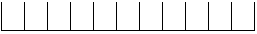 rođen/a ____________ godine, mjesto rođenja ___________________________,država rođenja _________________________________, državljanstvo ________________.Polaganje pomoćničkog ispita prijavljujem u ___________________ roku, za strukovnu kvalifikaciju ______________________________________________.Ispit polažem ________ put.Prijavnici prilažem:1. _____________________________2. _____________________________3. _____________________________4. _____________________________U __________________________________, _________  20____.                                                                                                                   	          POTPIS 									__________________PRILOG 2.____________________________________________________________________     ____________________________________________________________________,(naziv i adresa škole)ZAPISNIKo provedenom pomoćničkom ispitu___________________________________________________________________(naziv strukovne kvalifikacije)_________________________________________________________________________________(ime, ime oca i prezime)OIB	rođen/a ____________ godine, mjesto rođenja ___________________________,država rođenja _________________________________, državljanstvo _______________________.Pomoćnički ispit se polaže ________ put.Pomoćnički ispit je/nije uspješno položen.U __________________________________, _________  20____.ČLANOVI POVJERENSTVA:1. ___________________________,2. ___________________________.PREDSJEDNIK POVJERENSTVA:________________________PRAKTIČNI DIOPraktični zadatakBroj bodova    STRUČNO-TEORIJSKI DIOPismeni ispitBroj bodova    STRUČNO-TEORIJSKI DIOUsmeni ispitBroj bodova    NAPOMENE, IZDVOJENA MIŠLJENJA I SL.